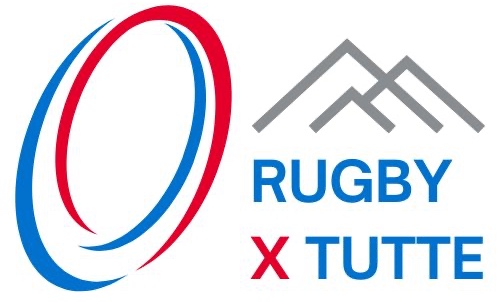 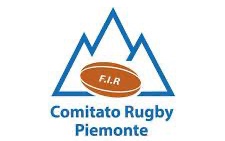 RUGBY X TUTTEPATTO DI COLLABORAZIONE TRAL’ Associazione/Società Sportiva Dilettantistica ………………………………. avente sede legale in ……………, via ……… n° ………, C.F………….., affiliata FIR n°………….. ed iscritta al Registro Nazionale delle Associazioni e Società Sportive Dilettantistiche CONI (o Nuovo Registro Nazionale delle Attività sportive dilettantistiche – RAS) con Codice Affiliazione n°………., nella persona di …………………….,legale Rappresentante, nato a ………………. il ……………….   residente a ………….., via ……………….., CF ……………….., recapito telefonico ……………….. email/PEC …………..in qualità di “Club” del Progetto Rugby X Tutte.EL’ISTITUTO SCOLASTICODenominazione………….Via …………, n°…………… - CAP…………Città…………ProvinciaNella persona di…………………………………,Dirigente Scolastico, nato a……………………….il…………………….residente a ………………..,via…………. CF………………, recapito telefonico……………….mail: ……………….PEC: ……………………..Cod. Mecc. …………………….Cod. Fisc. ………………………….in qualità di “Scuola” del Progetto Rugby X Tutte di seguito anche congiuntamente denominati «le Parti»,PREMESSO CHEIn data …….. è stato approvato da Federazione Italiana Rugby il progetto RUGBYXTUTTE (“il Progetto”) relativo alla attività scolastica di promozione e reclutamento del Rugby tag rivolto ad alunni e alunne degli Istituti Scolastici di Secondo Grado della Regione Piemonte. Le attività scolastiche sono rivolte ai giovani dai 15 ai 17 anni, con la creazione di gruppi sportivi scolastici dedicati alle allieve di tale fascia di età;ai sensi dell'art.2 del Regolamento, possono presentare la domanda di ASD/SSD affiliate alla Federazione Italiana Rugby nel ruolo di Istruttori Tecnici e Club promotori del progetto, che abbiano formalizzato la partnership mediante specifico accordo (di seguito «Patto di Collaborazione» o “Accordo”);con il presente Patto di Collaborazione, pertanto, le Parti intendono formalizzare i termini della partnership, al fine di poter presentare la propria candidatura per la partecipazione all’Intervento.TUTTO QUANTO PREMESSOtra le Parti come sopra rappresentate, si sottoscrive il seguentePATTO DI COLLABORAZIONEArticolo 1 – Oggetto dell’AccordoCon il presente Patto le Parti intendono regolamentare i rapporti e le modalità di interazione e funzionamento del partenariato, finalizzato alla realizzazione del progetto Rugby X Tutte.Le Parti dichiarano che la domanda di partecipazione all’Intervento viene effettuata per lal’attivazione dell’intervento presso …………… situato in …………. della città di ……………...Le Parti si impegnano a realizzare il programma delle attività previste dal progetto e meglio descritte con la proposta progettuale presentata in fase di candidatura (di seguito, il “Progetto”).Articolo 2 – Impegni delle PartiLe Parti si impegnano a:Predisporre e approvare la candidatura al Progetto, in conformità con quanto previsto dal Regolamento;Realizzare le attività di propria competenza previste rispettando il cronoprogramma, i tempi di esecuzione e le modalità definite dal Patto di Collaborazione Scuola - Club, dal Patto di Collaborazione Comitato-Club e del Regolamento del Progetto;Mantenere i requisiti richiesti dal progetto e quanto indicato nella Scheda Progetto per tutta la durata del Patto;Consentire e supportare, in qualsiasi momento, l’attività di controllo e verifica da parte dell’ente promotore o di altri organismi a ciò deputati;Articolo 3 – Responsabilità e Compiti del ClubLa ASD/SSD, quale principale referente nei rapporti con la Scuola e responsabile della realizzazione del progetto, si obbliga a rispettare gli impegni di espressi dal Regolamento Progetto ed è tenuta a:Individuare l’Istituto Scolastico nel quale operare, fornendo al responsabile scolastico tutte le informazioni necessarie tramite visione e firma dei moduli necessari per la domanda di partecipazione e il presente avviso;Selezionare, istruire adeguatamente e inviare presso gli Istituti Scolastici personale Tecnico in possesso di qualifica ESR della Federazione Italiana Rugby e di qualità etiche e morali in linea con i Valori del Rugby Italiano.Raccogliere e presentare tutta la documentazione relativa alla partecipazione dei beneficiari e tutta la documentazione fiscale giustificativa necessaria per la predisposizione della rendicontazione;Comunicare tempestivamente le attività del Progetto Rugby X Tutte svolte all’interno degli impianti e/o eventi di pertinenza del club garantendo sicurezza e copertura assicurativa, fornendo ogni volta nominativi delle partecipanti al Comitato Rugby Piemonte.Assicurare le finalità e il valore del progetto presentato, nonché gli strumenti didattici proposti (Rugby Tag e Rugby Touch) e i requisiti richiesti in fase di presentazione della domanda per tutta la sua durata.;Garantire il coordinamento complessivo del Progetto facendo in modo che i Partner, ciascuno per le proprie funzioni specifiche, concorrano alla realizzazione degli obiettivi di Progetto e assicurando l’interazione e il confronto sistematico fra gli stessi lungo tutto il percorso di sviluppo/implementazione/divulgazione di “Rugby X Tutte”;Assicurarsi che i beneficiari dell’intervento siano sempre coperti da strumenti assicurativi nel caso di infortuni e incidenti all’interno degli spazi del Club.Assicurarsi che i beneficiari esprimano la loro volontà a prestare la propria immagine ai fini di divulgazione del progetto attraverso Liberatoria Immagine.Supportare tutte le azioni volte al coordinamento Società-Istituti Scolastici ai fini di comunicazione del progetto RUGBY X TUTTEComunicare al Comitato Regionale i dati e i nominativi dei tecnici coinvolti nelle attività a scuola per consentire la verifica dei requisiti e procedere al pagamento tramite modulistica Rimborso Federale in allegato;Accettare in caso di mancato rispetto del Regolamento e di quanto dichiarato nella “Scheda Progetto” variazioni progettuali e di contributi erogati disposti dal Comitato;Monitorare in itinere il rispetto degli impegni assunti da ciascun Partner segnalando tempestivamente eventuali ritardi e/o inadempimenti e/o eventi che possano incidere sulla composizione del Partenariato e/o sulla realizzazione del Progetto;Articolo 4 – Responsabilità e Compiti della ScuolaL’Istituto Scolastico, in quanto soggetto beneficiario degli interventi del progetto Rugby X Tutte è tenuto a garantire quanto segue:Individuare un Responsabile Scolastico, quale referente del progetto nei rapporti con il Club e con il Comitato Rugby PiemonteVisionare e firmare per approvazione tutta la documentazione fornita dal Club per la presentazione della candidatura dell’Istituto ScolasticoFornire al Club e al Comitato Rugby Piemonte informazioni sul numero e distribuzione per genere degli allievi e allieve che frequentano l’Istituto, nonché numero e composizione di Classi I° e II°, per programmare l’intervento e fornire il materiale didattico e promozionale adeguato.Favorire l’organizzazione e le erogazioni delle ore di attività, fornendo tempestivamente e con chiarezza tempi, spazi e modalità di intervento consentite.Garantire la sicurezza gli spazi utilizzati dai beneficiari degli interventi a scuola o negli spazi di sua pertinenzaPromuovere per mezzo dei propri canali istituzionali di comunicazione la partecipazione degli studenti e delle studentesse alle attività promozionali e di gruppo sportivo scolasticoAssicurarsi che i beneficiari dell’intervento siano sempre coperti da strumenti assicurativi nel caso di infortuni e incidenti all’interno degli spazi della ScuolaVigilare sul corretto comportamento dei tecnici coinvolti informando tempestivamente il Club e il Comitato Rugby Piemonte in caso di episodi spiacevoli Articolo 6 – Modalità organizzativeIl Progetto è svolto in sinergia tra Comitato Rugby Piemonte, Club e Scuole del territorio Piemonte e Valle d’Aosta. A seguito della compilazione della modulistica, firmata per presa visione e accettazione da tutte le Parti, i Club possono inviare la loro candidatura entro le ore 12 del giorno 15/11/2022.Al termine della fase istruttoria la Commissione Tecnica del Comitato delibererà tramite comunicazione pubblica i risultati delle valutazioni progettuali e le società assegnatarie.Dal giorno 22/11/22 le società assegnatarie potranno iniziare a svolgere le attività presso gli Istituti Scolastici partner, declinando le risorse orarie, umane e materiali predisposte dal progetto insieme a quelle eventualmente messe a disposizione dal Club e dai suoi collaboratori (partner e sponsor).Durante lo svolgimento delle ore di attività promozionale i Club sono tenuti a organizzare le attività di Gruppo Sportivo pomeridiano, in accordo con quanto stabilito nel Regolamento del Progetto e il cronoprogramma comunicato al Referente RUGBY X TUTTE del Comitato.Con il procedere delle attività in ogni Scuola è possibile organizzare competizioni intra-scolastiche per favorire la partecipazione al gruppo sportivo e la fidelizzazione in vista delle attività e/o eventi organizzati dal Club, presso i propri impianti o eventi esterni da loro organizzati, utilizzando il monte ore riservato alle attività promozionali.Nel mese di maggio 2023 verrà organizzata “la Festa Dei Gruppi Sportivi Scolastici”.Il luogo e la data dell’evento verranno comunicati con tempistiche congrue alle società e agli istituti, così come le modalità di partecipazione, il regolamento di gioco e il regolamento per l’assegnazione dei premi finali.Articolo 7 – Decorrenza e DurataIl presente Patto di Collaborazione, allegato alla domanda di partecipazione all’iniziativa, decorre dalla data della sua sottoscrizione e fino al 31/01/2024 per consentire la verifica delle attività effettuate dai Club e le operazioni di tesseramento delle Beneficiarie nonché la verifica della loro effettiva attività in campo nella stagione sportiva 23/24.Articolo 8 – Erogazione dei contributiL’importo massimo erogabile dal Comitato Rugby Piemonte per ciascun Club è pari a € 2000 (200 ore di attività), da ripartire ai Tecnici in possesso di qualifica ESR coinvolti nelle attività promozionali e del gruppo sportivo pomeridiano.Per l’erogazione è necessario inviare al termine delle attività, entro il 10 giugno 2023, il modulo “Foglio firme” compilato e firmato in ogni sua parte, corredato dal modulo rimborso federale.L’erogazione dei buoni d’acquisto verrà effettuata a favore degli Istituti Scolastici al termine delle attività e della Festa dei Gruppi Sportivi, in corrispondenza con la fine dell’anno scolastico 2022/2023.Il buono d’acquisto del valore di €500 verrà erogato nel mese di febbraio 2024, al termine della fase di verifiche che prevede: almeno il 30% delle ragazze del gruppo sportivo che si tesserano e, un ulteriore buono da 500 euro in caso di raggiungimento del 60% delle ragazze tesserate e presenti nelle attività di competizione.Articolo 9 – Responsabilità e RecessoLe Parti convengono che in caso di recesso da parte del Club, il soggetto recedente potrà essere sostituito, previa approvazione del Comitato Rugby Piemonte, con un soggetto che possa garantire il mantenimento inalterato del valore e delle finalità del progetto presentato. In caso di recesso, la parte recedente non avrà diritto a percepire alcun compenso e buono d’acquisto, salvo le attività effettivamente realizzate e rendicontate.Articolo 10 – Trattamento dati personaliLe modalità e le finalità dei trattamenti dei dati personali gestiti nell’ambito delle attività svolte in virtù del presente Accordo saranno improntate ai principi di correttezza, liceità e trasparenza e al rispetto del Regolamento (UE) 2016/679 e del d.lgs. 196/2003, come modificato dal d.lgs. 101/2018. Ai fini esecutivi dell’Accordo, i flussi informativi tra le parti, in modalità telematica o cartacea, saranno improntati al rispetto della vigente normativa in tema di protezione dei dati personali, in aderenza alle misure tecnico-organizzative dettate dal Garante per la protezione dei dati personali in tema di trasmissione e/o di accesso telematico sicuro alle informazioni oggetto di scambio per le rispettive finalità istituzionali dei soggetti coinvolti.Articolo 11 – Disposizioni finaliOgni modifica o integrazione dell’Accordo dovrà essere espressamente concordata per iscritto tra le Parti.Le Parti dichiarano che l’Accordo è stato oggetto di espresse pattuizioni e che, pertanto, allo stesso non si applicano gli artt. 1341 e 1342 del codice civile.Luogo e data ………., ……………Firma e Timbro Club Firma e Timbro Scuola